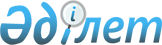 О ратификации Соглашения между Республикой Беларусь, Республикой Казахстан, Кыргызской Республикой и Российской Федерацией о формировании Транспортного союзаЗакон Республики Казахстан от 10 ноября 1998 г., № 298-1.
      Примечание РЦПИ!

      Действие Соглашения прекращено Законом РК от 24.12.2014 № 266-V. 
      Ратифицировать Соглашение между Республикой Беларусь, Республикой Казахстан, Кыргызской Республикой и Российской Федерацией о формировании Транспортного союза, подписанное в Москве 22 января 1998 г. 
      Президент 
      Республики Казахстан  Соглашение
между Республикой Беларусь, Республикой
Казахстан, Кыргызской Республикой и Российской
Федерацией о формировании Транспортного союза
      Сноска. Вступает в силу 23 марта 2001 года. 
      Республика Беларусь, Республика Казахстан, Кыргызская Республика и Российская Федерация, в дальнейшем именуемые Сторонами, 
      содействуя дальнейшему развитию взаимовыгодных экономических отношений, 
      основываясь на положениях Договора между Республикой Беларусь, Республикой Казахстан, Кыргызской Республикой и Российской Федерацией об углублении интеграции в экономической и гуманитарной областях от 29 марта 1996 года и Соглашений о Таможенном союзе государств-участников настоящего Соглашения и считая, что для их реализации важное значение имеет функционирование транспортных систем Сторон по взаимосогласованным технологиям и параметрам, 
      согласились о нижеследующем: 
                                     Статья 1 
      Стороны формируют Транспортный союз как интегрированную систему национальных транспортных комплексов государств-участников Соглашения, функционирующих на основе взаимосогласованных технологий и параметров и унифицированной нормативно-правовой базы. 
      Основными целями формирования Транспортного союза являются: 
      совместное использование транспортной инфраструктуры государств- участников настоящего Соглашения; 
      более эффективное использование транспорта и снижение транспортных издержек; 
      беспрепятственное передвижение транспортных средств и перевозки пассажиров и грузов между государствами-участниками настоящего Соглашения и транзитом по их территориям; 
      проведение согласованной политики по развитию и реконструкции систем транспорта. 
                                      Статья 2 
      Для формирования Транспортного союза Стороны реализуют меры по: 
      а) унификации национального законодательства, регулирующего отношения в области транспорта и дорожного хозяйства; 
      б) разработке и реализации согласованных и при необходимости совместных программ и проектов развития транспортной инфраструктуры, в том числе с привлечением международных финансовых институтов; 
      в) созданию на основе имеющихся отраслевых структур общей системы информационного обеспечения рынка транспортных услуг и транспортной статистической отчетности; 
      г) определению согласованного порядка и организации контроля за въездом (выездом) всех транспортных средств, включая транспортные средства государств, не являющихся участниками настоящего Соглашения, на внешней границе государств-участников настоящего Соглашения с третьими государствами; 
      д) формированию и проведению по отдельным видам транспорта согласованной научно-технической политики; 
      е) проведению согласованной тарифной политики по видам транспорта; 
      ж) формированию системы обслуживания транспортных средств, осуществляющих международные перевозки; 
      з) проведению согласованной налоговой политики в области транспорта; 
      и) обеспечению совместного использования парка вагонов и контейнеров, проведению согласованной политики в вопросах организации комбинированных перевозок для ускорения продвижения грузов через государственные границы и переключения части грузовых перевозок с автотранспорта на железнодорожный; 
      к) установлению безразрешительного порядка перевозки пассажиров и грузов автомобильным транспортом и передвижения автотранспортных средств между государствами-участниками настоящего Соглашения, в том числе следующих транзитом по их территориям; 
      л) установлению размера аэропортовых, а также аэронавигационных сборов для авиакомпаний государств-участников по ставкам, определенным для их национальных авиакомпаний; 
      м) освобождению, на условиях взаимности, транспортных средств от сборов, связанных с использованием или содержанием дорог и иных путей сообщения, кроме сборов на воздушном и внутреннем водном транспорте; 
      н) проведению скоординированной политики по установлению требований к транспортным коммуникациям, нагрузкам и габаритам транспортных средств, перевозкам тяжеловесных и крупногабаритных грузов; 
      о) взаимному предоставлению перевозчикам любой из Сторон условий транзита не хуже условий, которые обеспечиваются Сторонами для собственных перевозчиков. 
                                     Статья 3 
      Стороны рассматривают формирование Транспортного союза как поэтапный процесс с учетом договоренностей, достигнутых в сфере сотрудничества по вопросам транспорта между государствами-участниками настоящего Соглашения и в рамках сотрудничества в Содружестве Независимых Государств. 
      Для создания Транспортного союза будет применяться механизм четырехсторонних консультаций по вопросам, вытекающим из целей, принципов и этапов его формирования. 
                                     Статья 4 
      Формирование и функционирование Транспортного союза осуществляется в соответствии с перспективными и годовыми планами совместных действий, разрабатываемыми Интеграционным Комитетом Республики Беларусь, Республики Казахстан, Кыргызской Республики и Российской Федерации (далее - Интеграционный Комитет) совместно с компетентными органами Сторон и утверждаемыми в принятом Сторонами порядке. 
                                     Статья 5 
      Порядок и условия перевозок грузов, пассажиров и багажа по отдельным видам транспорта (железнодорожному, воздушному, морскому, речному и автомобильному) между государствами-участниками настоящего Соглашения и транзитом по их территориям регулируются многосторонними и двусторонними соглашениями, с учетом положений настоящего Соглашения. 
                                     Статья 6 
      Компетентные органы Сторон согласовывают позиции и координируют свои действия при работе в международных транспортных организациях. 
      Для выработки согласованной позиции и участия в работе этих организаций компетентные органы Сторон могут, при необходимости, создавать совместные рабочие группы. 
                                     Статья 7 
      Стороны будут содействовать развитию прямых связей транспортных предприятий и организаций государств-участников настоящего Соглашения, а также созданию совместных предприятий и финансово-промышленных групп в области транспорта. 
                                     Статья 8 
      Стороны будут содействовать осуществлению сотрудничества в сфере обучения и переподготовки кадров: инженеров, техников и работников массовых профессий транспорта исходя из единых требований к уровню их подготовки.
      Квалификационные документы, выдаваемые по окончании учебного заведения указанным специалистам, признаются на территориях государств-участников настоящего Соглашения без дополнительного их подтверждения.
                                     Статья 9
      В настоящем Соглашении под компетентными органами Сторон понимается 
      следующее:
      со стороны Республики Беларусь: 
      по автомобильному, морскому, речному транспорту и дорожному хозяйству 
      -
      Министерство транспорта и коммуникаций Республики Беларусь,
      по железнодорожному транспорту - Белорусская железная дорога, 
      по воздушному транспорту - Государственный комитет по авиации 
      Республики Беларусь;
      со стороны Республики Казахстан:
      Министерство транспорта и коммуникаций Республики Казахстан;
      со стороны Кыргызской Республики:
      Министерство транспорта и связи Кыргызской Республики;
      со стороны Российской Федерации:
      по автомобильному, морскому, речному транспорту - Министерство 
      транспорта Российской Федерации,
      по железнодорожному транспорту - Министерство путей сообщения 
      Российской Федерации;
      по воздушному транспорту - Федеральная авиационная служба России;
      по дорожному хозяйству - Федеральная дорожная служба России.
                                      Статья 10 
      Координация деятельности компетентных органов Сторон по обеспечению выполнения настоящего Соглашения возлагается на Интеграционный Комитет. 
                                     Статья 11 
      Настоящее Соглашение не затрагивает прав и обязательств Сторон, вытекающих из других международных договоров, участниками которых они являются, в том числе заключенных между Сторонами-участниками настоящего Соглашения. 
                                     Статья 12 
      Разногласия, возникающие в ходе реализации настоящего Соглашения, разрешаются путем консультаций и переговоров между компетентными органами Сторон. 
      В случае, если разногласия не могут быть урегулированы таким путем, то по требованию компетентного органа одной из Сторон они передаются на рассмотрение Интеграционного Комитета. 
                                     Статья 13 
      Внесение изменений и дополнений в настоящее Соглашение производится по согласованию Сторон и оформляется соответствующими протоколами. 
                                     Статья 14 
      Соглашение открыто для присоединения к нему других государств- участников Содружества Независимых Государств, разделяющих цели и принципы настоящего Соглашения и готовых принять на себя обязательства, вытекающие из Договора между Республикой Беларусь, Республикой Казахстан, Кыргызской Республикой и Российской Федерацией об углублении интеграции в экономической и гуманитарной областях от 29 марта 1996 г. и соглашений о Таможенном союзе. 
                                     Статья 15 
      Настоящее Соглашение заключено на неограниченный срок, временно применяется со дня подписания, в части не противоречащей законодательствам Сторон, вступает в силу со дня сдачи депозитарию, которым признается Интеграционный Комитет, последнего уведомления о выполнении внутригосударственных процедур. 
      Каждая из Сторон имеет право выйти из настоящего Соглашения, путем письменного уведомления об этом депозитария не менее, чем за шесть месяцев. 
      Совершено в г. Москве 22 января 1998 года в одном экземпляре на русском языке. Подлинный экземпляр хранится в Интеграционном Комитете, который направит каждому государству-участнику настоящего Соглашения его заверенную копию. 
                                      * * * 
					© 2012. РГП на ПХВ «Институт законодательства и правовой информации Республики Казахстан» Министерства юстиции Республики Казахстан
				